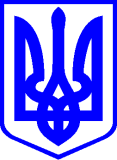 КИЇВСЬКА МІСЬКА РАДАII СЕСІЯ ІХ СКЛИКАННЯРІШЕННЯ____________№_______________Відповідно до статті 60 Закону України «Про місцеве самоврядування в Україні», рішення Київської міської ради від 15 грудня 2011 року № 844/7080 «Про впорядкування прийняття до комунальної власності територіальної громади міста Києва житлового фонду, гуртожитків, інженерних мереж та об'єктів соціальної інфраструктури», рішення Київської міської ради від 27 жовтня 2022 року № 5482/5523 «Про деякі питання управління майном територіальної громади міста Києва на період дії воєнного стану» та враховуючи лист Департаменту комунальної власності м. Києва виконавчого органу Київської міської ради (Київської міської державної адміністрації)  
спр. № 062/06/13 на № 062/267, Київська міська рада:ВИРІШИЛА:1. Пункт 1 рішення Київської міської ради від 14.12.2023 № 7582/7623 «Про організаційні питання, пов'язані з ефективним використанням і збереженням об’єкту благоустрою –  спортивного майданчику для гри в баскетбол, розташованого на території мікрорайону ДВРЗ у Дніпровському районі м. Києва» викласти у такій редакції:1. Виконавчому органу Київської міської ради (Київської міської державної адміністрації) здійснити організаційно-правові заходи щодо прийняття на баланс та утримання майна – об’єкту благоустрою – спортивного майданчику для гри в баскетбол, розташованого на території мікрорайону ДВРЗ у Дніпровському районі м. Києва, у межах земельної ділянки з кадастровим номером 8000000000:66:457:0020 згідно з додатком до цього рішення, а саме:1.1. Комунальному закладу «Комплексна дитячо-юнацька спортивна школа «Тайфун» обліковувати на балансі об’єкту благоустрою – спортивний майданчик для гри в баскетбол, розташований на території мікрорайону ДВРЗ у Дніпровському районі м. Києва. 1.2. Департаменту комунальної власності м. Києва виконавчого органу Київської міської ради (Київської міської державної адміністрації) закріпити на праві оперативного управління за комунальним закладом «Комплексна дитячо-юнацька спортивна школа «Тайфун» об’єкт благоустрою - спортивний майданчик для гри в баскетбол, розташованого на території мікрорайону ДВРЗ у Дніпровському районі м. Києва.2. Пункт 2 рішення Київської міської ради від 14.12.2023 № 7582/7623 «Про організаційні питання, пов'язані з ефективним використанням і збереженням об’єкту благоустрою –  спортивного майданчику для гри в баскетбол, розташованого на території мікрорайону ДВРЗ у Дніпровському районі м. Києва» виключити.3.Це рішення набирає чинності з дня його прийняття.4. Контроль за виконанням цього рішення покласти на постійну комісію Київської міської ради з питань власності та регуляторної політики та постійну комісію Київської міської ради з питань освіти і науки, молоді та спорту.Київський міський голова						Віталій КЛИЧКОПОДАННЯ:Депутат Київської міської ради                        	    	Ярослав ФЕДОРЕНКОПОГОДЖЕНО:Постійна комісія Київської міської ради з питань освіти і науки, молодіта спорту Голова								Вадим ВАСИЛЬЧУКСекретар								Олександр СУПРУН							Начальник управління правового забезпечення діяльності Київської міської ради			  		   Валентина ПОЛОЖИШНИКПОЯСНЮВАЛЬНА ЗАПИСКАдо проєкту рішення Київської міської ради «Про внесення змін до рішення Київської міської ради від 14.12.2023 № 7582/7623 «Про організаційні питання, пов'язані з ефективним використанням і збереженням об’єкту благоустрою –  спортивного майданчику для гри в баскетбол, розташованого на території мікрорайону ДВРЗ у Дніпровському районі м. Києва»Опис проблем, для вирішення яких підготовлено проєкт рішення, обґрунтування відповідності та достатності передбачених у проєкті рішення механізмів і способів вирішення існуючих проблем, а також актуальності цих проблем для територіальної громади міста Києва.14.12.2023 Київською міською радою прийнято рішення №7582/7623 «Про організаційні питання, пов'язані з ефективним використанням і збереженням об’єкту благоустрою –  спортивного майданчику для гри в баскетбол, розташованого на території мікрорайону ДВРЗ у Дніпровському районі м. Києва».В ході виконання зазначеного рішення Департаментом комунальної власності м. Києва виконавчого органу Київської міської ради (Київської міської державної адміністрації) спр. №062/06/13 на № 062/267 листом повідомлено про необхідність ініціювання змін до вказаного рішення, оскільки воно має правові та методологічні неточності, а саме: у частині зарахування майна – спортивного майданчика для гри  в баскетбол, розташованого на території мікрорайону ДВРЗ у Дніпровському районі м. Києва, до комунальної власності територіальної громади міста Києва, оскільки чинним законодавством не врегульовано поняття «зарахування» та відсутні нормативно-правові акти, які б визначали механізм його реалізації.Отже, з метою усунення правових та методологічних неточностей необхідно внести зміни до рішення Київської міської ради від 14.12.2023                         № 7582/7623 «Про організаційні питання, пов'язані з ефективним використанням і збереженням об’єкту благоустрою –  спортивного майданчику для гри в баскетбол, розташованого на території мікрорайону ДВРЗ у Дніпровському районі м. Києва» та викласти його у запропонованій редакції.Правове обґрунтування необхідності прийняття рішення (з посиланням на конкретні положення нормативно-правових актів, на підставі й на виконання яких підготовлено проєкт рішення).Проєкт рішення Київської міської ради пропонується ухвалити у відповідності до статті 60 Закону України «Про місцеве самоврядування в Україні», рішення Київської міської ради від 15 грудня 2011 року № 844/7080 «Про впорядкування прийняття до комунальної власності територіальної громади міста Києва житлового фонду, гуртожитків, інженерних мереж та об'єктів соціальної інфраструктури», рішення Київської міської ради від 27 жовтня 2022 року № 5482/5523 «Про деякі питання управління майном територіальної громади міста Києва на період дії воєнного стану».3. Опис цілей і завдань, основних положень проєкту рішення, а також очікуваних соціально-економічних, правових та інших наслідків для територіальної громади міста Києва від прийняття запропонованого проєкту рішення.Проєкт рішення підготовлено з метою усунення правових та методологічних неточностей у рішенні Київської міської ради від 14.12.2023 № 7582/7623 «Про організаційні питання, пов'язані з ефективним використанням і збереженням об’єкту благоустрою –  спортивного майданчику для гри в баскетбол, розташованого на території мікрорайону ДВРЗ у Дніпровському районі м. Києва».Реалізація вказаного проєкту рішення дозволить досягти поставленої мети.Фінансово-економічне обґрунтування та пропозиції щодо джерел покриття цих витрат. Реалізація цього проєкту рішення не потребує додаткових витрат з бюджету міста Києва, оскільки останній є організаційно-розпорядчим актом.5. Наявність інформації з обмеженим доступомПроєкт рішення не містить інформації з обмеженим доступом у розумінні статті 6 Закону України «Про доступ до публічної інформації».6. Інформація про те, чи стосується проєкт рішення прав і соціальної захищеності осіб з інвалідністюПроєкт рішення не матиме впливу на права і соціальну захищеність осіб з інвалідністю.7. Прізвище або назва суб'єкта подання, прізвище, посада, контактні дані доповідача проєкту рішення на пленарному засіданні та особи, відповідальної за супроводження проєкту рішення.		Суб’єктом подання проєкту рішення є депутат Київської міської ради Ярослав ФЕДОРЕНКО. Особою, відповідальною за супроводження проєкту рішення та доповідачем під час пленарного засідання Київської міської ради є депутат Київської міської ради Ярослав ФЕДОРЕНКО.Депутат Київської міської ради                        	    	Ярослав ФЕДОРЕНКОПро внесення змін до рішення Київської міської ради від 14.12.2023 № 7582/7623 «Про організаційні питання, пов'язані з ефективним використанням і збереженням об’єкту благоустрою –  спортивного майданчику для гри в баскетбол, розташованого на території мікрорайону ДВРЗ у Дніпровському районі м. Києва»Постійна комісія Київської міської ради з питань власності та регуляторної політики     Голова Михайло ПРИСЯЖНЮКСекретар                Сергій АРТЕМЕНКО 